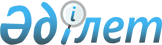 Бурабай ауданында жиналыстар, митингілер, шерулер, пикеттер мен демонстрациялар өткізу тәртібін қосымша реттеу туралы
					
			Күшін жойған
			
			
		
					Ақмола облысы Бурабай аудандық мәслихатының 2011 жылғы 2 наурыздағы № С-31/1 шешімі. Ақмола облысы Бурабай ауданының Әділет басқармасында 2011 жылғы 18 наурызда № 1-19-195 тіркелді. Күші жойылды - Ақмола облысы Бурабай аудандық мәслихатының 2014 жылғы 22 қазандағы № 5С-35/8 шешімімен      Ескерту. Күші жойылды - Ақмола облысы Бурабай аудандық мәслихатының 22.10.2014 5С-35/8 (қол қойылған күнінен бастап күшіне енеді және қолданысқа енгізіледі) шешімімен.

      Қазақстан Республикасының «Қазақстан Республикасындағы жергілікті мемлекеттік басқару және өзін-өзі басқару туралы» 2001 жылғы 23 қаңтардағы Заңының 6 бабына, Қазақстан Республикасының «Қазақстан Республикасында бейбiт жиналыстар, митингiлер, шерулер, пикеттер және демонстрациялар ұйымдастыру мен өткiзу тәртiбi туралы» 1995 жылғы 17 наурыздағы Заңының 10 бабына сәйкес және Қазақстан Республикасының «Нормативтік құқықтық актілер туралы» 1998 жылғы 24 наурыздағы Заңының 27 бабының 1 тармағы негізінде Бурабай аудандық мәслихат ШЕШІМ ЕТТІ:



      1. Жиналыстар, митингiлер, шерулер, пикеттер мен демонстрациялар өткiзу тәртiбiн қосымша реттеу мақсатында, Бурабай ауданында жиналыстар, митингiлер, шерулер, пикеттер мен демонстрациялар өткiзу орындары қосымшаға сәйкес белгіленсін.



      2. Бурабай аудандық мәслихаттың «Щучье ауданының және Щучинск қаласының аумағында бейбіт жиналыстар, митингілер, шерулер, пикеттер және демонстрациялар өткізу үшін орындар белгілеу туралы» 2005 жылғы 20 қазандағы № С-21/5 (Нормативтік құқықтық кесімдерді мемлекеттік тіркеу тізілімінде № 1-19-47 тіркелген, 2005 жылғы 3 қарашадағы аудандық «Бурабай» газетінде, 2005 жылғы 31 қазандағы аудандық «Луч» газетінде жарияланған), «Щучье аудандық мәслихаттың «Щучье ауданының және Щучинск қаласының аумағында бейбіт жиналыстар, митингілер, шерулер, пикеттер және демонстрациялар өткізу үшін орындар белгілеу туралы» 2005 жылғы 20 қазандағы № С-21/5 шешіміне өзгерістер енгізу туралы» 2007 жылғы 30 маусымдағы № С-41/4 (Нормативтік құқықтық кесімдерді мемлекеттік тіркеу тізілімінде № 1-19-107 тіркелген, 2007 жылғы 19 шілдедегі аудандық «Бурабай» газетінде, 2007 жылғы 16 шілдедегі аудандық «Луч» газетінде жарияланған) шешімдері өз күшін жойылды деп танылсын.



      3. Осы шешім Бурабай ауданының Әділет басқармасында мемлекеттік тіркелген күннен бастап күшіне енеді және ресми жарияланған күннен бастап қолданысқа енгізіледі.      Аудандық мәслихаттың

      XXХІ (кезектен тыс)

      сессиясының төрағасы                       М.Қаржаспаев      Аудандық

      мәслихаттың хатшысы                        Г.Марченко      «КЕЛІСІЛДІ»      Бурабай ауданының әкімі                    В.Балахонцев

Бурабай аудандық мәслихаттың

2011 жылғы 2 наурыздағы  

№ С-31/1 шешіміне     

қосымша           Бурабай ауданында жиналыстар, митингiлер, шерулер,

пикеттер мен демонстрациялар өткізу орындары      Ескерту. Қосымшаға өзгеріс енгізілді - Ақмола облысы Бурабай аудандық мәслихатының 29.03.2013 № 5С-14/2 (ресми жарияланған күнінен бастап қолданысқа енгізіледі) шешімімен.
					© 2012. Қазақстан Республикасы Әділет министрлігінің «Қазақстан Республикасының Заңнама және құқықтық ақпарат институты» ШЖҚ РМК
				№Елді мекеннің

аталуыЖиналыстар, митингiлер, шерулер,

пикеттер мен демонстрациялар өткізу

орындары1Щучинск қаласыАудандық мәдениет Үйінің алдындағы

алаң, Абылайхан көшесі, 382Щучинск қаласыМемлекеттік коммуналдық қазынашылық

кәсіпорны «Айналайын» Балабақшасы»

алдындағы алаң, Киров көшесі, 573Бурабай кенті«Бурабай» мәдениет Үйінің алдындағы

алаң, Кенесары көшесі, 454Оқжетпес селосы«Оқжетпес» селолық мәдениет Үйінің

алдындағы алаң5Сарыбұлақ ауылыСарыбұлақ ауылының орталық алаңы6Қызылағаш селосыҚызылағаш селосының орталық алаңы7Жаңа Қарабауыр селосыЖаңа Қарабауыр селосының орталық алаңы8алып тасталды - Ақмола облысы Бурабай аудандық мәслихатының 29.03.2013 № 5С-14/2 (ресми жарияланған күнінен бастап қолданысқа енгізіледі) шешімімен.алып тасталды - Ақмола облысы Бурабай аудандық мәслихатының 29.03.2013 № 5С-14/2 (ресми жарияланған күнінен бастап қолданысқа енгізіледі) шешімімен.9Ақылбай ауылыАқылбай ауылының орталық алаңы10Озерное селосыОзерное селосының орталық алаңы11Веденовка селосыВеденовка селосының орталық алаңы12Жаңатуған селосыЖаңатуған селосының орталық алаңы13Қарабұлақ селосыҚарабұлақ селосының орталық алаңы14Федосеевка селосыФедосеевка селосының орталық алаңы15Златополье селосыЗлатополье селосының орталық алаңы16Савинка селосыСавинка селосының орталық алаңы17Сотниковка селосыСотниковка селосының орталық алаңы18Первомай селосыПервомай селосының орталық алаңы19Новоандреевка

селосыНовоандреевка селосының орталық алаңы20Лесной Хутор селосыЛесной Хутор селосының орталық алаңы21Түлкүлі селосыТүлкүлі селосының орталық алаңы22Зеленый Бор селосыЗеленый Бор селосының орталық алаңы23Қымызынай селосыҚымызынай селосының орталық алаңы24Молбаза селосыМолбаза селосының орталық алаңы25Мәдениет селосыМәдениет селосының орталық алаңы26Жаңаталап селосыЖаңаталап селосының орталық алаңы27Қатаркөл селосыҚатаркөл селосының орталық алаңы28Сосновка селосыСосновка селосының орталық алаңы29Ключевое селосыКлючевое селосының орталық алаңы30Вишневое селосыВишневое селосының орталық алаңы31Кенесары селосыКенесары селосының орталық алаңы32Разъезд № 17 селосыРазъезд № 17 селосының орталық алаңы33Разъезд № 19 селосыРазъезд № 19 селосының орталық алаңы34Баянбай ауылыБаянбай ауылының орталық алаңы35Брусиловка селосыБрусиловка селосының орталық алаңы36Атамекен ауылыАтамекен ауылының орталық алаңы37Жасыл селосыЖасыл селосының орталық алаңы38Қаражар ауылыҚаражар ауылының орталық алаңы39Жаңажол селосыЖаңажол селосының орталық алаңы40Жарқайың селосыЖарқайың селосының орталық алаңы41Шиелі селосыШиелі селосының орталық алаңы42Наурызбай Батыр

ауылыНаурызбай Батыр ауылының орталық алаңы43Ұрымқай селосыҰрымқай селосының орталық алаңы44Дмитриевка селосыДмитриевка селосының орталық алаңы45Ынталы селосыЫнталы селосының орталық алаңы46Кіндікқарағай

селосыКіндікқарағай селосының орталық алаңы47Күлстан селосыКүлстан селосының орталық алаңы48Қарашілік селосыҚарашілік селосының орталық алаңы49Красный Кордон

селосыКрасный Кордон селосының орталық алаңы50Көрнекті селосыКөрнекті селосының орталық алаңы51Успеноюрьевка

селосыУспеноюрьевка селосының орталық алаңы52Клинцы селосыКлинцы селосының орталық алаңы53Үлгіалған селосыҮлгіалған селосының орталық алаңы54Қарағай селосыҚарағай селосының орталық алаңы55Николаевка селосыНиколаевка селосының орталық алаңы56Райгородок селосыРайгородок селосының орталық алаңы